JEUK! bij de oudere patiënt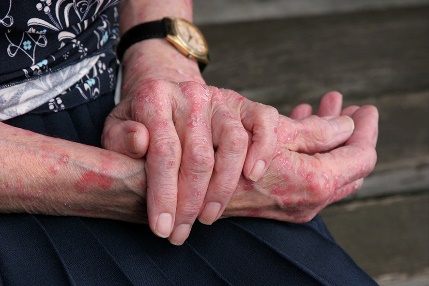 Jaarlijkse update met nieuwe ontwikkelingen27 mei 2021, 14.00 uur – 21.00 uur 
Congrescentrum De Werelt te LunterenProgramma14.00 uur 	Registratie en ontvangst14.30 uur 	Welkom door de dagvoorzitter en inleiding tot het thema	 Patrick Kemperman, dermatoloog, Amsterdam UMC en Dijklander Ziekenhuis14.35 uur	Hoe het placebo effect kan bijdragen aan betere zorg voor jeuk patiënten
In deze lezing worden de effecten van een placebopil en effecten van behandelingen worden besproken. Hierbij zal ook vooral aandacht worden besteed aan de mogelijkheid om via direct lichamelijke processen, zoals het immuunsysteem, te beïnvloeden. Tevens wordt een inkijk gegeven welke innovatieve behandelingen hiervoor momenteel ontwikkeld worden. Hiermee kan deze kennis worden vertaald  naar toepassingen voor de reguliere gezondheidszorg
	 Andrea Evers, hoogleraar gezondheidspsychologie, Universiteit Leiden; Medical Delta hoogleraar, TU Delft en Erasmus Universiteit Rotterdam15.05 uur	Pathofysiologie en oorzaken van pruritus sine materia – HUIDPASTA
Bij jeuk zonder zichtbare inflammatoire huidaandoening spreekt men van pruritus sine materia. Hierbij kunnen secundair alsnog huidafwijkingen ontstaan, zoals excoriaties, papels (prurigo) en licheninficatie. In deze presentatie wordt gefocust op de systemische oorzaken van jeuk uit het acroniem ‘HUIDPASTA’ en onderliggende pathomechanismen. Rick Hoekzema, hoogleraar dermatologie AmsterdamUMC; medisch directeur Huid Medisch Centrum 15.35 uur	Huidinfecties en jeukBepaalde huidinfecties zijn bekende en gevreesde oorzaken van jeuk. Veelvoorkomende en wat meer zeldzame jeukende infecties worden besproken.
 Markus Starink, dermatoloog, AmsterdamUMC; Huid Medisch Centrum Amsterdam 16.00 uur	Koffie / theepauze16.30 uur 	Jeuk bij ouderen mét huidafwijkingen
Een overzicht van jeukende dermatosen en recent onderzoek naar de auto-immumziekte nonbulleus pemfigoïd als onderliggende oorzaak
 Joost Meijer, dermatoloog UMC Groningen 16.55 uur	Genitale jeuk – nieuwe inzichten
 Michelle Sprockel, dermatoloog Dijklander Ziekenhuis, Purmerend17.20 uur	Chronische jeuk: wat zijn de behandelopties?
	De behandeling van chronische jeuk kan in de praktijk lastig zijn. Besproken worden de verschillende farmacologische behandelopties, met name de lokale therapieën, systemische therapieën en lichttherapie. Tevens wordt stilgestaan bij specifieke behandelopties voor de verschillende vormen van jeuk, waaronder uremische jeuk, jeuk ten gevolge van inflammatoire huidaandoeningen en chronische jeuk van onbekende origine.
 Deepak Balak, dermatoloog LangeLand Ziekenhuis, Zoetermeer 17.45 uur	Pauze met soep en broodjesMet sessie “Wat doe je op de buitenkant?” 
De zin en onzin van indifferente dermatica
 Kasia Huisman, wondzorgexpert en hoofd Opleidingen en Innovatie Da Vinci Kliniek, Geldrop, redacteur Nederlands Tijdschrift voor Wondzorg 
(2 rondes van 25 minuten)
Droge lucht in verpleeghuis, wat smeren we? (bodylotion: nee, vaseline: ja). 
Bij problemen: assortiment aan producten en wat kies je wanneer en wat kies je juist niet? Voor welke huidbedekking kies je als er wonden komen, zoals hydrocolloid en het gebruik van barrière crèmes bij incontinentie dermatitis en intertrigo in combinatie met schimmelinfecties.
Probeer de spray die verkoelend werkt bij jeuk en even de jeuk wegneemt. 
Op de tafels treft u allerlei producten aan die u kunt aanraken en uitproberen.18.45 uur	Wanneer is jeuk een allergie? 
	Na deze voordracht bent u in staat om door middel van gerichte vragen te differentiëren tussen jeuk en allergie en om patiënt voor te lichten over het nut van de diverse testen. Ook kunt u een gemotiveerde keuze maken tussen stoppen en doorgaan met het veroorzakend medicijn. 
 Ingrid Terreehorst, internist-allergoloog, AmsterdamUCM 19.10 uur 	Jeuk bij interne aandoeningen
Ingegaan wordt op de pathofysiologie van jeuk bij interne ziekten waarbij de focus ligt op jeuk bij chronische nierschade, tevens korte uitleg over de pathofysiologie van jeuk bij lever en schildklierziekten. Gevolgd door de behandelopties van jeuk bij deze ziektebeelden.
 Dr. Jeroen Aalten, internist Ziekenhuis Gelderse Vallei, Ede 19.45 uur	Koffie / theepauze20.15 uur	Psychiatrische aandoeningen en jeukWelke psychologische factoren spelen een oorzakelijke of in stand houdende rol bij jeuk? En wat is de invloed van jeukende huidafwijkingen op de psyche?
 Patrick Kemperman, dermatoloog, Amsterdam UMC en Dijklander Ziekenhuis.
20.40 uur	Quiz casuïstiek21.00 uur	 Afsluiting